Принято:Решение Ученого совета От «13» мая 2020 г.Протокол №7Рабочая программа учебной дисциплиныИнформационный менеджментНаправление подготовки38.03.02 МенеджментНаправленность (профиль) подготовкиФинансовый менеджментКвалификация (степень) выпускникаБакалаврФорма обученияЗаочнаяМосква, 2020СОДЕРЖАНИЕПеречень планируемых результатов обучения по дисциплине, соотнесенных с планируемыми результатами освоения основной профессиональной образовательной программыВ результате освоения основной профессиональной образовательной программы бакалавриата обучающийся должен достичь следующих результатов обучения по дисциплине:2. Место дисциплины в структуре основной профессиональной образовательной программы бакалавриатаДисциплина «Информационный менеджмент» реализуется в рамках дисциплин по выбору вариативной части блока Б1.В.ДВ.02.02 основной профессиональной образовательной программы. Второй дисциплиной в этом выборе является дисциплина «Краткосрочная финансовая политика».Для освоения дисциплины необходимы компетенции, предшествующие входные знания и умения, сформированные в рамках изучения следующих дисциплин: «Математический анализ», «Теория вероятностей и математическая статистика», «Правоведение», «Психология», «Социология», «Экономическая теория», «Профессиональные информационные системы и базы данных» или «Информационные системы в экономике».Изучение курса «Информационный менеджмент» является необходимым для успешного освоения дисциплин «Методы принятия управленческих решений», «Информационные технологии в менеджменте», «Исследование систем управления» и «Информационные системы в управлении». Дисциплина изучается на 1-м курсе для заочной формы обучения.3. Объем дисциплины в зачетных единицах с указанием количества академических часов, выделенных на контактную работу обучающихся с преподавателем (по видам занятий) и на самостоятельную работу обучающихсяОбщая трудоемкость дисциплины «Информационный менеджмент» составляет 3 зачетные единицы (108 часов).4. Содержание дисциплины, структурированное по темам с указанием отведенного на них количества академических часов и видов учебных занятий4.1. Разделы дисциплины и трудоемкость по видам учебных занятий (в академических часах)Для заочной формы обучения4.2. Содержание дисциплины, структурированное по разделамТема 1. Сущность и виды информационных системСодержание лекционного курсаСущность информационных систем менеджмента. Понятие информационного менеджмента. Основные виды информационных систем и их пользователи. Сущность систем поддержки принятия решений. Основные ресурсы, используемые организацией.Содержание практических занятийОсновные виды информационных систем и их пользователи.Сущность систем поддержки принятия решений.Тема 2. Управленческая роль ИТ-менеджера на различных этапах жизненного цикла информационного продуктаСодержание лекционного курсаСтратегии внедрения информационной системы (ИС): параллельная, "скачок", "узкое место", "пилотный проект". Управление и проблемы внедрения ИС, перспективы реорганизации и реинжиниринга действующей системы управления. Методы преодоления сопротивления инновациям. Управление качеством. Организация бесконфликтного внедрения ИС. Создание единого коллектива. Обучение пользователей ИС. Проблемы выбора и контроля проекта по внедрению ИС.Тема 3. Тенденции развития и возможности применений информационных систем на объекте управленияСодержание лекционного курсаСистемный анализ информационно-вычислительных комплексов и технологий. Жизненный цикл информационных систем. Группы процессов жизненного цикла информационных систем. Стадии жизненного цикла информационной системы, их характеристики. Роли участников процесса разработки и эксплуатации информационной системы. Основные модели (стратегии) жизненного цикла информационной системы: каскадная; инкрементная; спиральная. Сравнительный анализ моделей жизненного цикла информационной системы.Создание и обслуживание информационных систем. Использование и поддержка информационных систем. Развитие информационных систем. Особенности задачи выбора платформы системы. Сущность систем поддержки принятия решения (СППР). Компоненты СППР. Основные виды СППР.Общенаучные основы исследования систем. Основные определения и свойства систем. Общенаучные основы теории систем и системного подхода.Содержание практических занятийСоздание и обслуживание информационных систем.Использование и поддержка информационных систем.Сущность систем поддержки принятия решения (СППР). Компоненты СППР. Основные виды СППР.Тема 4. Функции управления в среде информационной системы (ИС)Содержание лекционного курсаОсновы разработки информационных систем. Стратегическое планирование информационной системы. Фазы управления информационной системой. Анализ окружения. Анализ внутренней структуры. Тема 5. Особенности контрактов на закупку и разработку ИТ и ИССодержание лекционного курсаОрганизационная структура в едином информационном пространстве. Цикл разработки интегрированных систем менеджмента (ИСМ). Понятие организации, конструирование организации. Факторы влияния на информационный менеджмент. Информационные потоки на предприятии.Содержание практических занятийЦикл разработки интегрированных систем менеджмента (ИСМ).Факторы влияния на информационный менеджмент.Информационные потоки на предприятии.Тема 6. Управление эксплуатацией и сопровождением ИССодержание лекционного курсаДеятельность информационного менеджера по мониторингу соответствия процессов использования информационных технологий требованиям бизнеса, управлению эксплуатацией информационных систем и ее сопровождением. Понятие горячей линии, «скорой помощи». Распространение новых версий. Работа информационного менеджера по поддержанию информационной системы в рабочем состоянии, проблемы эксплуатации и сопровождения информационных систем. Метод качественной оценки инвестиций в информационные технологии. Поставка и поддержка: управление услугами третьей стороной, управление качеством обслуживания, план непрерывного обслуживания информационной системы, обеспечение безопасности системы, управление издержками, постоянное обучение пользователей, поддержка и консультирование клиентов, управление конфигурацией аппаратных и программных средств, управление проблемами и инцидентами управления данными, управление изменениями.Содержание практических занятийДеятельность информационного менеджера по мониторингу соответствия процессов использования информационных технологий требованиям бизнеса, управлению эксплуатацией информационных систем и ее сопровождением.Работа информационного менеджера по поддержанию информационной системы в рабочем состоянии, проблемы эксплуатации и сопровождения информационных систем.Метод качественной оценки инвестиций в информационные технологии.5. Перечень учебно-методического обеспечения для самостоятельной работы обучающихся по дисциплинеОдним из основных видов деятельности обучаемого является самостоятельная работа, которая включает в себя изучение лекционного материала, учебников и учебных пособий, первоисточников, подготовку сообщений, выступления на практических занятиях, выполнение заданий преподавателя.Методика самостоятельной работы предварительно разъясняется преподавателем и в последующем может уточняться с учетом индивидуальных особенностей обучающихся. Время и место самостоятельной работы выбираются обучающимися по своему усмотрению с учетом рекомендаций преподавателя.Самостоятельную работу над дисциплиной следует начинать с изучения рабочей программы «Информационный менеджмент», которая содержит основные требования к знаниям, умениям и навыкам обучаемых. Обязательно следует вспомнить рекомендации преподавателя, данные в ходе лекционных и практических занятий. Затем – приступать к изучению отдельных тем в порядке, предусмотренном рабочей программой.Получив представление об основном содержании темы, необходимо изучить материал с помощью учебников, других методических материалов, указанных в разделе 7 указанной рабочей программы. Целесообразно составить краткий конспект или схему, отображающую смысл и связи основных понятий данной темы. Затем, как показывает опыт, полезно изучить выдержки из первоисточников. При желании можно составить их краткий конспект. Важным источником для освоения дисциплины являются ресурсы информационно-телекоммуникационной сети Интернет. Обязательно следует записывать возникшие вопросы, на которые не удалось ответить самостоятельно. Эти вопросы необходимо задать преподавателю и обсудить с ним и другими обучаемыми в ходе проведения практических занятий.6. Фонд оценочных средств для проведения промежуточной аттестации обучающихся по дисциплинеФонд оценочных средств оформлен в виде приложения к рабочей программе дисциплины «Информационный менеджмент».7. Перечень основной и дополнительной учебной литературы, необходимой для освоения дисциплины7.1. Основная учебная литератураБалдин К.В. Информационные системы в экономике [Электронный ресурс]: учебник/ Балдин К.В., Уткин В.Б.— Электрон. текстовые данные.— М.: Дашков и К, 2015.— 395 c.— Режим доступа: http://www.iprbookshop.ru/52298.html.— ЭБС «IPRbooks», по паролю.Бурняшов Б.А. Информационные технологии в менеджменте [Электронный ресурс]: практикум/ Бурняшов Б.А.— Электрон. текстовые данные.— Саратов: Вузовское образование, 2015.— 88 c.— Режим доступа: http://www.iprbookshop.ru/33674.html.— ЭБС «IPRbooks», по паролю.Гринберг А.С. Информационный менеджмент [Электронный ресурс]: учебное пособие для вузов/ Гринберг А.С., Король И.А.— Электрон. текстовые данные.— М.: ЮНИТИ-ДАНА, 2015.— 415 c.— Режим доступа: http://www.iprbookshop.ru/52476.html.— ЭБС «IPRbooks», по паролю.Фадеева О.Ю. Информационные системы в экономике [Электронный ресурс]: учебное пособие/ Фадеева О.Ю., Балашова Е.А.— Электрон. текстовые данные.— Омск: Омский государственный институт сервиса, 2015.— 100 c.— Режим доступа: http://www.iprbookshop.ru/32786.— ЭБС «IPRbooks», по паролю.7.2. Дополнительная учебная литератураЦыганов В.В. Информационный менеджмент. Механизмы управления и борьбы в бизнесе и политике [Электронный ресурс] : словарь-справочник / В.В. Цыганов, С.Н. Бухарин. — Электрон. текстовые данные. — М. : Академический Проект, 2017. — 512 c. — 978-5-8291-1115-1. — Режим доступа: http://www.iprbookshop.ru/71802.html.Гладких Т.В. Информационные системы и сети [Электронный ресурс]: учебное пособие/ Гладких Т.В., Воронова Е.В.— Электрон. текстовые данные.— Воронеж: Воронежский государственный университет инженерных технологий, 2016.— 87 c.— Режим доступа: http://www.iprbookshop.ru/64403.html.— ЭБС «IPRbooks», по паролю.Граничин О.Н. Информационные технологии в управлении [Электронный ресурс]/ Граничин О.Н., Кияев В.И.— Электрон. текстовые данные.— М.: Интернет-Университет Информационных Технологий (ИНТУИТ), 2016.— 377 c.— Режим доступа: http://www.iprbookshop.ru/57379.html.— ЭБС «IPRbooks», по паролю.Исакова А.И. Информационный менеджмент [Электронный ресурс] : учебное пособие / А.И. Исакова. — Электрон. текстовые данные. — Томск: Томский государственный университет систем управления и радиоэлектроники, 2016. — 177 c. — 2227-8397. — Режим доступа: http://www.iprbookshop.ru/72107.html.Горбенко А.О. Информационные системы в экономике [Электронный ресурс]/ Горбенко А.О.— Электрон. текстовые данные.— М.: БИНОМ. Лаборатория знаний, 2015.— 293 c.— Режим доступа: http://www.iprbookshop.ru/6540.html.— ЭБС «IPRbooks», по паролю.Информационные технологии и управление предприятием [Электронный ресурс]/ В.В. Баронов [и др.].— Электрон. текстовые данные.— Саратов: Профобразование, 2017. — 327 c.— Режим доступа: http://www.iprbookshop.ru/63813.html.— ЭБС «IPRbooks», по паролю.Анисимов А.А. Менеджмент в сфере информационной безопасности [Электронный ресурс] / А.А. Анисимов. — Электрон. текстовые данные. — М. : Интернет-Университет Информационных Технологий (ИНТУИТ), 2016. — 212 c. — 978-5-9963-0237-6. — Режим доступа: http://www.iprbookshop.ru/52182.htmlМаслова Е.Л. Менеджмент [Электронный ресурс]: учебник для бакалавров/ Маслова Е.Л.— Электрон. текстовые данные.— М.: Дашков и К, 2016.— 333 c.— Режим доступа: http://www.iprbookshop.ru/60450.html.— ЭБС «IPRbooks», по паролю.Информационный менеджмент в строительстве и ЖКХ [Электронный ресурс] : учебное пособие / Е.В. Ильина [и др.]. — Электрон. текстовые данные. — Казань: Казанский государственный архитектурно-строительный университет, ЭБС АСВ, 2015. — 124 c. — 978-5-7829-0488-3. — Режим доступа: http://www.iprbookshop.ru/73307.htmlГринберг А.С. Информационный менеджмент [Электронный ресурс] : учебное пособие для вузов / А.С. Гринберг, И.А. Король. — Электрон. текстовые данные. — М. : ЮНИТИ-ДАНА, 2015. — 415 c. — 5-238-00614-4. — Режим доступа: http://www.iprbookshop.ru/52476.html.Бердышев С.Н. Информационный маркетинг (2-е издание) [Электронный ресурс] : практическое пособие / С.Н. Бердышев. — Электрон. текстовые данные. — М. : Дашков и К, Ай Пи Эр Медиа, 2017. — 216 c. — 978-5-394-01547-2. — Режим доступа: http://www.iprbookshop.ru/57144.html.Пелешенко В.С. Менеджмент инцидентов информационной безопасности защищенных автоматизированных систем управления [Электронный ресурс] : учебное пособие / В.С. Пелешенко, С.В. Говорова, М.А. Лапина. — Электрон. текстовые данные. — Ставрополь: Северо-Кавказский федеральный университет, 2017. — 86 c. — 2227-8397. — Режим доступа: http://www.iprbookshop.ru/69405.html.8. Современные профессиональные базы данных и информационные справочные системыИнформационно-правовая система «Консультант+» - договор №2856/АП от 01.11.2007Информационно-справочная система «LexPro» - договор б/н от 06.03.2013Официальный интернет-портал базы данных правовой информации http://pravo.gov.ruПортал Федеральных государственных образовательных стандартов высшего образования http://fgosvo.ruПортал "Информационно-коммуникационные технологии в образовании" http://www.ict.edu.ruНаучная электронная библиотека http://www.elibrary.ru/Национальная электронная библиотека http://www.nns.ru/Электронные ресурсы Российской государственной библиотеки http://www.rsl.ru/ru/root3489/allWeb of Science Core Collection — политематическая реферативно-библиографическая и наукомтрическая (библиометрическая) база данных — http://webofscience.comПолнотекстовый архив ведущих западных научных журналов на российской платформе Национального электронно-информационного консорциума (НЭИКОН) http://neicon.ruБазы данных издательства Springer https://link.springer.comОткрытые данные государственных органов http://data.gov.ru/http://books.ifmo.ru/file/pdf/692.pdf Васюхин О. В., Варзунов А. В. Информационный менеджмент: краткий курс. Учебное пособие. – СПб.: СПбГУ ИТМО, 2010. – 118 с.http://acs.clan.su/_ld/0/21_Jlj.pdf Шанченко Н. И. Информационный менеджмент: учебное пособие для студентов специальности «Прикладная информатика (в экономике)». – Ульяновск: УлГТУ, 2006. – 95 с.http://shporau.narod.ru/page1.htm Лекция 1. Информационный менеджмент.http://www.qbcentre.spb.ru/pbl/SVasilevskaya_MMK_2010-06.pdf Информационные системы менеджмента. Цикл статей.http://www.intuit.ru/studies/courses/2195/55/info Проектирование информационных систем. Курс лекций.http://www.intuit.ru/studies/courses/2196/267/info Управление внедрением информационных систем. Курс лекций.http://studme.org/62386/menedzhment/informatsionnye_tehnologii_v_menedzhmente_upravlenii Краткий курс лекций по дисциплине «Информационные технологии в менеджменте (управлении)». Разделы 2, 5, 6.http://studbooks.net/1361651/menedzhment/programmnye_sredstva_informatsionnyh_sistem_upravleniya_organizatsiey Программные средства информационных систем управления организацией.9. Методические указания для обучающихся по освоению дисциплины10. Лицензионное программное обеспечениеВ процессе обучения на экономическом факультете по всем направлениям подготовки используется следующее лицензионное программное обеспечение:11. Описание материально-технической базы, необходимой для осуществления образовательного процесса по дисциплинеДля построения эффективного учебного процесса Кафедра экономики и управления располагает следующими материально-техническими средствами, которые используются в процессе изучения дисциплины:- доска;- персональные компьютеры (компьютерный класс кафедры, аудитория 403, 16 шт.), каждый из компьютеров подключен к сети Интернет;- экран;- мультимедийный проектор.В процессе преподавания и для самостоятельной работы обучающихся используются также компьютерные классы аудиторий 304 и 307, а также специальные ресурсы кабинета экономики (305 ауд.). 12. Особенности реализации дисциплины для инвалидов и лиц с ограниченными возможностями здоровьяДля обеспечения образования инвалидов и обучающихся с ограниченными возможностями здоровья разрабатывается адаптированная образовательная программа, индивидуальный учебный план с учетом особенностей их психофизического развития и состояния здоровья, в частности применяется индивидуальный подход к освоению дисциплины, индивидуальные задания: рефераты, письменные работы и, наоборот, только устные ответы и диалоги, индивидуальные консультации, использование диктофона и других записывающих средств для воспроизведения лекционного и семинарского материала.В целях обеспечения обучающихся инвалидов и лиц с ограниченными возможностями здоровья библиотека комплектует фонд основной учебной литературой, адаптированной к ограничению их здоровья, предоставляет возможность удаленного использования электронных образовательных ресурсов, доступ к которым организован в МПСУ. В библиотеке проводятся индивидуальные консультации для данной категории пользователей, оказывается помощь в регистрации и использовании сетевых и локальных электронных образовательных ресурсов, предоставляются места в читальных залах, оборудованные программами невизуального доступа к информации, экранными увеличителями и техническими средствами усиления остаточного зрения.13. Иные сведения и (или) материалы 	Не предусмотрены.Составитель: Римский В.Л., старший преподаватель кафедры гуманитарных и естественнонаучных дисциплин14. Лист регистрации измененийРабочая программа учебной дисциплины обсуждена и утверждена на заседании Ученого совета от «3» сентября 2019 г. протокол № 1Лист регистрации измененийПеречень планируемых результатов обучения по дисциплине, соотнесенных с планируемыми результатами освоения основной профессиональной образовательной программы3Место дисциплины в структуре основной профессиональной образовательной программы бакалавриата4Объем дисциплины в зачетных единицах с указанием количества академических часов, выделенных на контактную работу обучающихся с преподавателем (по видам занятий) и на самостоятельную работу обучающихся4Содержание дисциплины, структурированное по темам (разделам) с указанием отведенного на них количества академических часов и видов учебных занятий5 Разделы дисциплины и трудоемкость по видам учебных занятий5 Содержание дисциплины, структурированное по разделам (темам)6Перечень учебно-методического обеспечения для самостоятельной работы обучающихся по дисциплине 8Фонд оценочных средств для проведения промежуточной аттестации обучающихся по дисциплине 8Перечень основной и дополнительной учебной литературы, необходимой для освоения дисциплины8Современные профессиональные базы данных и информационные справочные системы10Методические указания для обучающихся по освоению дисциплины11Лицензионное программное обеспечение14Описание материально-технической базы, необходимой для осуществления образовательного процесса по дисциплине15Особенности реализации дисциплины для инвалидов и лиц с ограниченными возможностями здоровья15Иные сведения и (или) материалы16Лист регистрации изменений17Коды компетенцииРезультаты освоения ОПОПСодержание компетенцийПеречень планируемых результатов обучения по дисциплинеПК-10владеть навыками количественного и качественного анализа информации при принятии управленческих решений, построения экономических, финансовых и организационно-управленческих моделей путем их адаптации к конкретным задачам управленияЗнать:основные понятия и принципы информатизации в сфере управления предприятием и организацией;современные программные средства для решения задач управления и принятия решения;методики анализа и преобразования информационных моделей различных объектов и процессов;возможности применения вычислительной техники и компьютерных сетей в профессиональной деятельности менеджера.Уметь:применять полученные теоретические знания и принимать обоснованные решения по выбору инструментальных средств при решении управленческих и финансовых задач;использовать корпоративные автоматизированные системы;управлять проектной и эксплуатационной деятельностью информационных систем;объединять возможности нескольких программных продуктов для создания приложений;использовать компьютерную технику в режиме пользователя для решения управленческих задач, создавать документы в среде выбранных пакетов, использовать инструменты анализа программы Microsoft Excel при решении обратных задач и задач оптимизации.Владеть:навыками эффективного использования корпоративных информационных систем;навыками самостоятельного усвоения новых знаний в области информационных технологий, современными методами проектирования и эксплуатации информационных систем управления, методами и средствами защиты коммерческой информации;методами управления проектами и готовностью к их реализации с использованием современного программного обеспечения;навыками решения управленческих задач с использованием новых информационных технологий, средствами программного обеспечения анализа и количественного моделирования с использованием электронных таблиц;методами и программными средствами обработки деловой информации, способностью взаимодействовать со службами информационных технологий.Объём дисциплиныВсего часовОбъём дисциплинызаочная форма обученияОбщая трудоемкость дисциплины108Контактная работа обучающихся с преподавателем (по видам учебных занятий) (всего)8Аудиторная работа (всего):4в том числе:лекции2семинары, практические занятия2Внеаудиторная работа (всего):Самостоятельная работа обучающихся (всего)100Вид промежуточной аттестации обучающегося (зачёт)4№п/пРазделы и темы дисциплиныКурсВиды учебной работы, включая самостоятельную работу студентов и трудоемкость (в часах)Виды учебной работы, включая самостоятельную работу студентов и трудоемкость (в часах)Виды учебной работы, включая самостоятельную работу студентов и трудоемкость (в часах)Виды учебной работы, включая самостоятельную работу студентов и трудоемкость (в часах)Виды учебной работы, включая самостоятельную работу студентов и трудоемкость (в часах)Виды учебной работы, включая самостоятельную работу студентов и трудоемкость (в часах)Виды учебной работы, включая самостоятельную работу студентов и трудоемкость (в часах)Виды учебной работы, включая самостоятельную работу студентов и трудоемкость (в часах)Вид оценочного средства текущего контроля успеваемости, промежуточной аттестации (по семестрам)№п/пРазделы и темы дисциплиныКурсВСЕГОИз них аудиторные занятияИз них аудиторные занятияИз них аудиторные занятияИз них аудиторные занятияСамостоятельная работаКонтрольная работаКурсовая работа№п/пРазделы и темы дисциплиныКурсВСЕГОЛекции .Практикум. ЛабораторПрактическ.занятия /семинары 1Тема 1. Сущность и виды информационных систем117116Опрос, тестирование2Тема 2. Управленческая роль ИТ-менеджера на различных этапах жизненного цикла информационного продукта11616Опрос, тестирование3Тема 3. Тенденции развития и возможности применений информационных систем на объекте управления11616Опрос, тестирование4Тема 4. Функции управления в среде информационной системы (ИС)119118Опрос, тестирование5Тема 5. Особенности контрактов на закупку и разработку ИТ и ИС.119118Опрос, тестирование6Тема 6. Управление эксплуатацией и сопровождением ИС117116Опрос, тестированиеЗачёт14Перечень вопросовИТОГО10822100Зачёт (4)Вид деятельностиМетодические указания по организации деятельности обучаемогоЛекцияНаписание конспекта лекций: кратко, схематично, последовательно фиксировать основные положения, выводы, формулировки, обобщения; помечать важные мысли, выделять ключевые слова, термины. Проверка терминов, понятий с помощью энциклопедий, словарей, справочников с выписыванием толкований в тетрадь. Обозначить вопросы, термины, материал, который вызывает трудности, пометить и попытаться найти ответ в рекомендуемой литературе. Если самостоятельно не удается разобраться в материале, необходимо сформулировать вопрос и задать преподавателю на консультации, на практическом занятии.Практические занятияПроработка рабочей программы, уделяя особое внимание целям и задачам, структуре и содержанию дисциплины. Конспектирование источников. Работа с конспектом лекций, подготовка ответов к контрольным вопросам, просмотр рекомендуемой литературы, работа с текстом. Прослушивание аудио- и видеозаписей по заданной теме, решение расчетно-графических заданий, решение задач по алгоритму и др.Самостоятельная работаСамостоятельная работа проводится с целью: систематизации и закрепления полученных теоретических знаний и практических умений обучающихся; углубления и расширения теоретических знаний обучаемых; формирования умений использовать нормативную,  правовую, справочную  документацию, учебную  и специальную литературу; развития познавательных способностей и активности обучающихся: творческой инициативы, самостоятельности, ответственности, организованности; формирование самостоятельности мышления, способностей к саморазвитию, совершенствованию и самоорганизации; формирования профессиональных компетенций; развитию исследовательских умений обучаемых. Формы и виды самостоятельной работы обучаемых: чтение основной и дополнительной литературы – самостоятельное изучение материала по рекомендуемым литературным источникам; работа с библиотечным каталогом, самостоятельный подбор необходимой литературы; работа со словарем, справочником; поиск необходимой информации в сети Интернет; конспектирование  источников; реферирование источников; составление аннотаций к прочитанным литературным источникам; составление рецензий и отзывов на прочитанный материал; составление обзора публикаций по теме; составление и разработка терминологического словаря; составление хронологической таблицы; составление библиографии (библиографической картотеки); подготовка к различным формам текущей и промежуточной аттестации (к тестированию, контрольной работе, зачету, экзамену); выполнение домашних контрольных работ; самостоятельное выполнение практических заданий репродуктивного типа (ответы на вопросы, задачи, тесты; выполнение творческих заданий). Технология организации самостоятельной работы обучающихся включает использование информационных и материально-технических ресурсов образовательного учреждения: библиотеку с читальным залом, укомплектованную в соответствии с существующими нормами; учебно-методическую базу учебных кабинетов, лабораторий и зала кодификации; компьютерные классы с возможностью работы в сети Интернет; аудитории (классы) для консультационной деятельности; учебную и учебно-методическую литературу, разработанную с учетом увеличения доли самостоятельной работы обучаемых, и иные  методические материалы. Перед выполнением обучающимися внеаудиторной самостоятельной работы преподаватель проводит консультирование по выполнению задания, который включает цель задания, его содержания, сроки выполнения, ориентировочный объем работы, основные требования к результатам работы, критерии оценки. Во время выполнения обучающимися внеаудиторной самостоятельной работы и при необходимости преподаватель может проводить индивидуальные и групповые консультации. Самостоятельная работа может осуществляться индивидуально или группами обучающихся в зависимости от цели, объема, конкретной тематики самостоятельной работы, уровня сложности, уровня умений обучающихся. Контроль самостоятельной работы обучаемых предусматривает:соотнесение содержания контроля с целями обучения; объективность контроля;валидность контроля (соответствие предъявляемых заданий тому, что предполагается проверить); дифференциацию контрольно-измерительных материалов.Формы контроля самостоятельной работы:просмотр и проверка выполнения самостоятельной работы преподавателем;организация самопроверки, взаимопроверки выполненного задания в группе; обсуждение результатов выполненной работы на занятии;проведение письменного опроса; проведение устного опроса;организация и проведение индивидуального собеседования; организация и проведение собеседования с группой;защита отчетов о проделанной работе.ОпросОпрос - это средство контроля, организованное как специальная беседа преподавателя с обучающимся на темы, связанные с изучаемой дисциплиной, и рассчитанное на выявление объема знаний обучающегося по определенному разделу, теме, проблеме и т.п. Проблематика, выносимая на опрос определена в заданиях для самостоятельной работы обучающегося, а также может определяться преподавателем, ведущим семинарские занятия. Во время проведения опроса обучающийся должен уметь обсудить с преподавателем соответствующую проблематику на уровне диалога.ТестированиеКонтроль в виде тестов может использоваться после изучения каждой темы курса. Итоговое тестирование можно проводить в форме: компьютерного тестирования, т.е. компьютер произвольно выбирает вопросы из базы данных по степени сложности;письменных ответов, т.е. преподаватель задает вопрос и дает несколько вариантов ответа, а обучаемый на отдельном листе записывает номера вопросов и номера соответствующих ответов. Для достижения большей достоверности результатов тестирования следует строить текст так, чтобы у обучаемых было не более 40 – 50 секунд для ответа на один вопрос. Итоговый тест должен включать не менее 60 вопросов по всему курсу. Значит, итоговое тестирование займет целое занятие. Оценка результатов тестирования может проводиться двумя способами:1) по 5-балльной системе, когда ответы обучаемых оцениваются следующим образом:- «отлично» – более 80% ответов правильные;- «хорошо» – более 65% ответов правильные; - «удовлетворительно» – более 50% ответов правильные.Обучаемые, которые правильно ответили менее чем на 70% вопросов, должны в последующем пересдать тест. При этом необходимо проконтролировать, чтобы вариант теста был другой; 2) по системе зачет-незачет, когда для зачета по данной дисциплине достаточно правильно ответить более чем на 70% вопросов. Чтобы выявить умение обучаемых решать задачи, следует проводить текущий контроль (выборочный для нескольких обучаемых или полный для всей группы). Обучаемым на решение одной задачи дается 15 – 20 минут по пройденным темам. Это способствует, во-первых, более полному усвоению обучаемыми пройденного материала, во-вторых, позволяет выявить и исправить ошибки при их подробном рассмотрении на семинарских занятиях.Подготовка к экзаменуПри подготовке к экзамену необходимо ориентироваться на конспекты лекций, рекомендуемую литературу и др. Основное в подготовке к сдаче экзамена по дисциплине - это повторение всего материала дисциплины, по которому необходимо сдавать экзамен. При подготовке к сдаче экзамена обучаемый весь объем работы должен распределять равномерно по дням, отведенным для подготовки к экзамену, контролировать каждый день выполнение намеченной работы. Подготовка обучаемого к зачету (экзамену) включает в себя три этапа:самостоятельная работа в течение семестра;непосредственная подготовка в дни, предшествующие экзамену по темам курса; подготовка к ответу на задания, содержащиеся в билетах (тестах) экзамена.Для успешной сдачи зачета (экзамена) по учебной дисциплине обучаемые должны принимать во внимание, что:все основные вопросы, указанные в рабочей программе, нужно знать, понимать их смысл и уметь его разъяснить;указанные в рабочей программе формируемые профессиональные компетенции в результате освоения дисциплины должны быть продемонстрированы обучаемым;семинарские занятия способствуют получению более высокого уровня знаний и, как следствие, более высокой оценке на экзамене;готовиться к экзамену необходимо начинать с первой лекции и первого семинара.Программный продуктТипТип лицензииДополнительные сведенияMicrosoft Windows XP Professional RussianОперационная системаOEM-лицензииПоставляются в составе готового компьютераMicrosoft Windows 7 ProfessionalОперационная системаOEM-лицензииПоставляются в составе готового компьютераMicrosoft Office 2007Программный пакетMicrosoft Open LicenseЛицензия № 45829385 от 26.08.2009 (бессрочно)Microsoft Office 2010 ProfessionalПрограммный пакетMicrosoft Open LicenseЛицензия № 48234688 от 16.03.2011Microsoft Office 2010 ProfessionalПрограммный пакетMicrosoft Open LicenseЛицензия № 49261732 от 04.11.2011DrWEB Entrprise SuiteКомплексная система антивирусной защитыMicrosoft Open LicenseЛицензия № 126408928, действует до 13.03.2018IBM SPSS Statistic BASEПрикладное ПОДоговорЛицензионный договор № 20130218-1 от 12.03.2013MathCAD EducationПрикладное ПОДоговор-офертаЛицензионный договор № 456600 от 19.03.20131C:Бухгалтерия 8 учебная версияИнформационная системаДоговорДоговор № 01/200213 от 20.02.2013LibreOfficeПрограммный пакетLesser General Public LicenseОферта (свободная лицензия)SciLabПрикладное ПОCeCILLОферта (свободная лицензия)№ 
п/пСодержание измененияРеквизиты
документа
об утверждении
измененияДата
введения
измененияУтверждена и введена в действие решением Ученого совета на основании Федерального государственного образовательного стандарта высшего профессионального образования по направлению подготовки 080200 Менеджмент (квалификация (степень) «бакалавр»), утвержденного приказом Министерства образования и науки Российской Федерации от 20.05.2010 г. № 544Протокол заседания 
Ученого совета  от «24» июня 2013 года протокол № 10  01.09.2013Актуализирована решением Ученого совета с учетом развития науки, культуры, экономики, техники, технологий и социальной сферыПротокол заседания 
Ученого совета  от «30» июня 2014 года протокол № 801.09.2014Актуализирована решением Ученого совета с учетом развития науки, культуры, экономики, техники, технологий и социальной сферыПротокол заседания 
Ученого совета  от «29» июня 2015 года протокол № 1101.09.2015Актуализирована решением Ученого совета на основании утверждения Федерального государственного образовательного стандарта высшего образования по направлению подготовки 38.03.02 Менеджмент (уровень бакалавриата), утвержденного приказом Министерства образования и науки Российской Федерации от 12.01.2016 г. № 7Протокол заседания 
Ученого совета  от «29» февраля 2016 года протокол № 501.03.2016Актуализирована решением Ученого совета с учетом развития науки, культуры, экономики, техники, технологий и социальной сферыПротокол заседания 
Ученого совета  от «30» мая 2016 года    протокол № 801.09.2016Актуализирована решением Ученого совета с учетом развития науки, культуры, экономики, техники, технологий и социальной сферыПротокол заседания 
Ученого совета  от «28» августа 2017 года протокол № 1101.09.2017Актуализирована решением Ученого совета с учетом развития науки, культуры, экономики, техники, технологий и социальной сферыПротокол заседания 
Ученого совета  от «28» августа 2018 года протокол №701.09.2018Актуализирована решением Ученого совета с учетом развития науки, культуры, экономики, техники, технологий и социальной сферыПротокол заседания Ученого совета  от «27»мая 2019 года протокол № 601.09.2019Обновлена решением совместного заседания Совета и Кафедр факультета экономики и права ОАНО ВО «МПСУ Протокол совместного заседания Совета и Кафедр факультета экономики и права ОАНО ВО «МПСУ» от 30 августа 2019 г. № 1.01.09.2019Актуализирована решением Ученого совета с учетом развития науки, культуры, экономики, техники, технологий и социальной сферыПротокол заседания 
Ученого совета  от «13» мая 2020 года протокол №701.09.2020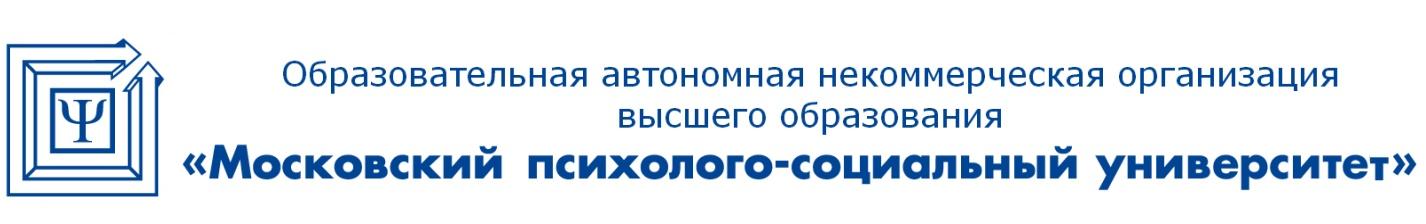 